Australopithecus(Southern ape)Homo Habilis(Handyman)Homo Erectus(Upright man)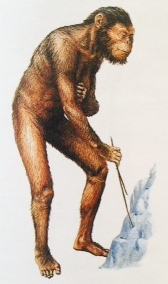 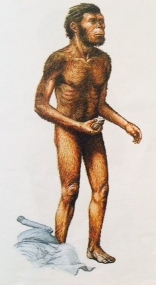 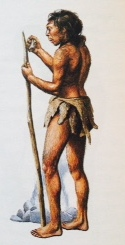 Approx. 1.2-4 million years agoApprox. 2-1.5 million years agoApprox. 1.6 million to 80 000 years agoBasic Description:“Prehuman Huminoid”- not fully like human.Apelike- walked on 2 legs, not 4.Small brains and teeth similar to humans today.Basic Description:Considered the first real human.Walked upright with long dangling arms.Not skillful hunters but ate meat if they found discarded carcasses.Basic Description:Looked more like us than earlier humans did.They were as tall as we are, but stronger.Bigger brains than Homo Habilis, but couldn’t talk.Tools:Used simple tools only.“Twigs”Tools:Built shelters from branches and used stones as tools.Produced tools for chopping, scraping, and cutting by knocking stone flakes off hard stones.“Choppers”Tools:Made complex tools, including hand axe and tools for butchering.These tools allowed them to hunt game from Africa to Asia.“Hand axes”Additional Facts: Additional Facts:“Handyman” was one of first humanoids to use tools.The Stone Age refers to the materials used to make man-made tools.Hunters and Gatherers (didn’t plant crops)Additional Facts:Evidence shows that “Upright Man” learned how to make fire.Able to cook food- helped reduce disease.Fire helped build sense of community.Homo Sapiens(Neanderthal)Homo Sapiens(Cro-Magnon)Homo Sapiens Sapiens(Modern humans)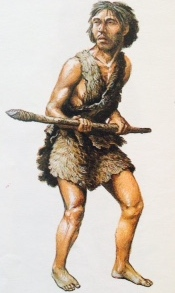 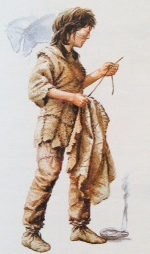 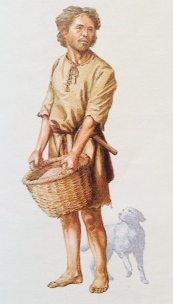 Approx. 133 000 to 32 000 years agoApprox. 100 000 to 10 000 years agoApprox. 10 000 years ago to the presentBasic Description:“Sapiens”- means thinking.Neanderthals were smarter than earlier humans.Basic Description:Another group of Homo sapiens.Had even bigger brains and real capacity for complex thinking.Basic Description:“Homo sapiens sapiens” is the species to which modern-day people belong.Evidence of these humans first appeared in Africa.Tools:They made stone knives, a process that takes 9 steps and 250 blows.Built shelters and other structures to protect themselves.Also made throwing weapons such as harpoons and spears.“Blades”Tools:Invented a variety of tools to hunt and fish, paint, draw, sew, make music and fight with others.Made fish hooks and needles from antlers.“Specialized tools” – bow and arrowPainted wall drawings in caves.Tools:Superior tool-making skills.Besides precisely made tools modern humans developed their tool-making skills in other areas- such as weaving baskets from reeds.“Harpoons” Additional Facts: First people to bury their dead.Used caves as homes.Additional Facts: Named after a place they were first found in France.Burial sites contained objects such as beads, fur garments, and ivory jewelry. This suggests that Cro-Magnon lived at least part of the year in a community.Additional Facts: Survived the last Ice Age and went on top populate the earth.Only with Homo sapiens sapiens did human civilization finally become possible.